ATZINUMS Nr. 22/11-3.7/101par atbilstību ugunsdrošības prasībāmAtzinums iesniegšanai derīgs sešus mēnešus.Atzinumu var apstrīdēt viena mēneša laikā no tā spēkā stāšanās dienas augstākstāvošai amatpersonai:Atzinumu saņēmu:20____. gada ___. ___________DOKUMENTS PARAKSTĪTS AR DROŠU ELEKTRONISKO PARAKSTU UN SATURLAIKA ZĪMOGU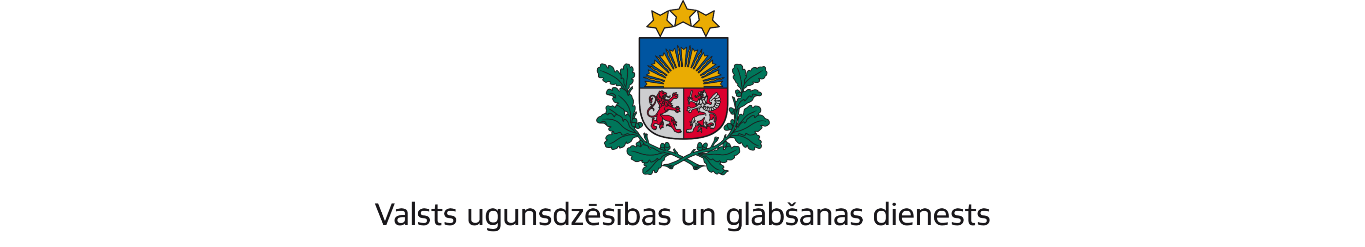 ZEMGALES REĢIONA BRIGĀDEDobeles iela 16, Jelgava, LV-3001; tālr.: 63037551; e – pasts: zemgale@vugd.gov.lv; www.vugd.gov.lvAizkraukleRīgas Volejbola skola(izdošanas vieta)(juridiskās personas nosaukums vai fiziskās personas vārds, uzvārds)15.06.2022.Reģ.Nr. 90000013606(datums)(juridiskās personas reģistrācijas numurs vai fiziskās personās kods)Cieceres iela 9, Rīga, LV-1002(juridiskās vai fiziskās personas adrese)1.Apsekots: I. Gaiša Kokneses vidusskolas dienesta viesnīca un Kokneses sporta centrs(apsekoto būvju, ēku vai telpu nosaukums)2.Adrese: Parka iela 27 un 27a, Koknese, Aizkraukles novads, LV-51133.Īpašnieks (valdītājs): Aizkraukles novada pašvaldība, Reģ.Nr.90000074812,(juridiskās personas nosaukums vai fiziskās personas vārds, uzvārds)Lāčplēša iela 1a, Aizkraukle, Aizkraukles novads, LV-5101(juridiskās personas reģistrācijas numurs vai fiziskās personas kods; adrese)4.Iesniegtie dokumenti: Nometnes vadītāja Gata Vanaga 2022.gada 8.jūnija iesniegumi b/n par nometnēm „Vanaga lidojums 1” un „Vanaga lidojums 2”5.Apsekoto būvju, ēku vai telpu raksturojums: I.Gaiša Kokneses vidusskolasdienesta viesnīca divstāvu mūra ēka, U1 ugunsnoturības pakāpes. Ēkā ierīkota automātiskā ugunsgrēka atklāšanas un trauksmes signalizācijas sistēma. Ēkas evakuācijas izejas aprīkotas ar izgaismotām evakuācijas zīmēm. Ēka aprīkota ar ugunsdzēsības aparātiem un evakuācijas plāniem. Ēkā veikti elektroinstalācijas pretestības mērījumi.Kokneses sporta centrs angāra tipa būve. U3 ugunsnoturības pakāpes ēka.Ierīkota automātiskā ugunsgrēka atklāšanas un trauksmes signalizācijas sistēma.Ēka aprīkota ar ugunsdzēsības aparātiem un evakuācijas plāniem. Ēka veiktielektroinstalācijas izolācijas pretestības mērījumi.6.Pārbaudes laikā konstatētie ugunsdrošības prasību pārkāpumi: Ugunsdrošību reglamentējošo normatīvo aktu prasību pārkāpumi netika konstatēti.7.Slēdziens: I. Gaiša Kokneses vidusskolas dienesta viesnīca un Kokneses sporta centrs atbilst ugunsdrošības prasībām un tās var izmantot paredzētajam mērķim.8.Atzinums izdots saskaņā ar: Ministru kabineta 2009.gada 1.septembra noteikumu Nr.981”Bērnu nometņu organizēšanas un darbības kārtība” 8.5. punkta prasībām.(normatīvais akts un punkts saskaņā ar kuru izdots atzinums)9.Atzinumu paredzēts iesniegt: Valsts izglītības satura centram(iestādes vai institūcijas nosaukums, kur paredzēts iesniegt atzinumu)Valsts ugunsdzēsības un glābšanas dienesta Zemgales reģiona brigādes komandierim, Dobeles ielā 16, Jelgavā, LV-3001.(amatpersonas amats un adrese)Valsts ugunsdzēsības un glābšanas dienesta Zemgales reģiona brigādes Ugunsdrošības uzraudzības un civilās aizsardzības nodaļas inspektorsM.Ignatjevs(amatpersonas amats)(paraksts)(v. uzvārds)15.06.2022. nosūtīts elektroniski parakstīts dokuments uz e-pastu vanags.gatis@inbox.lv(juridiskās personas pārstāvja amats, vārds, uzvārds vai fiziskās personas vārds, uzvārds; vai atzīme par nosūtīšanu)(paraksts)